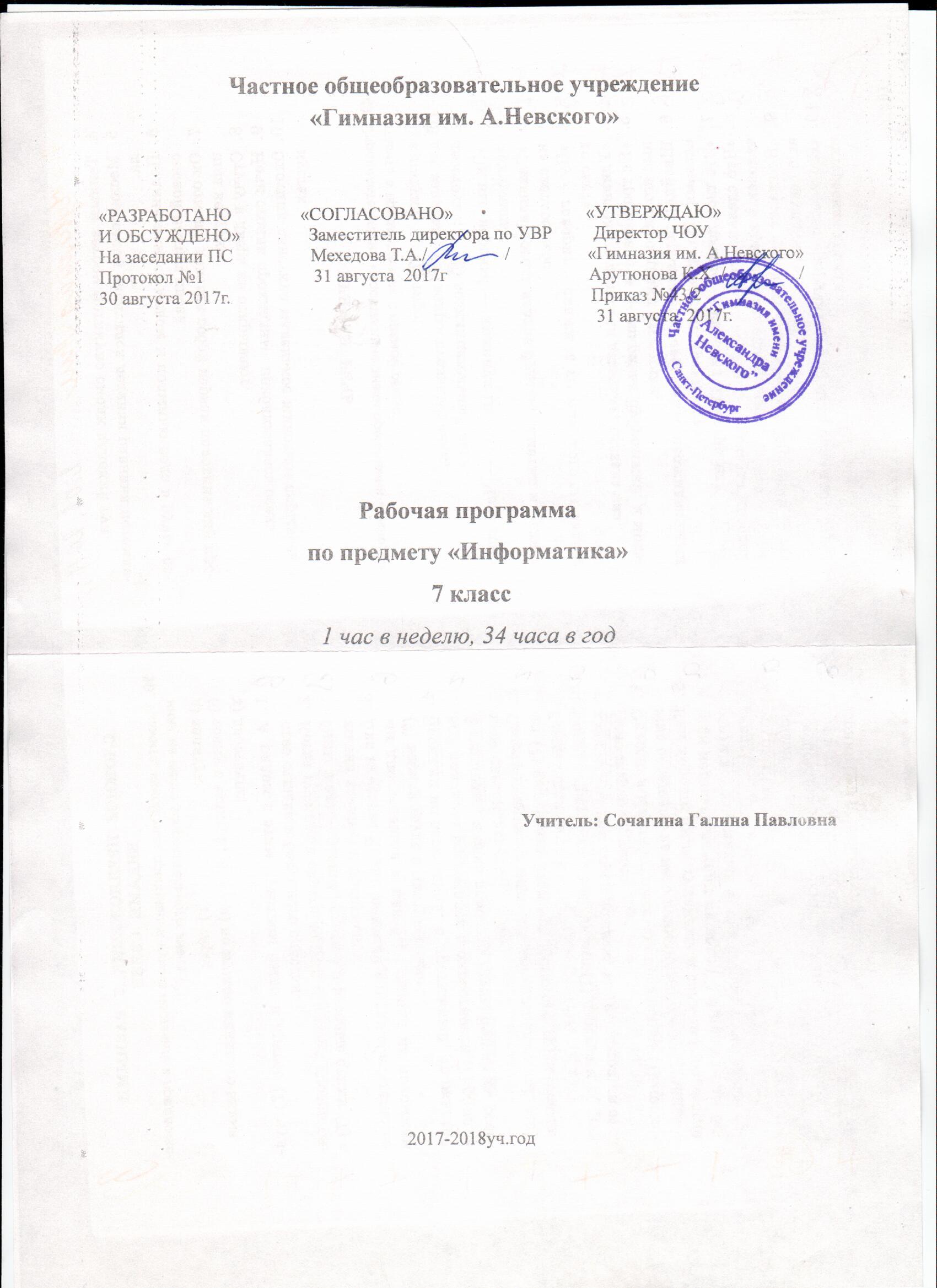 Частное общеобразовательное учреждение«Гимназия им. А.Невского»«РАЗРАБОТАНО               «СОГЛАСОВАНО»                           «УТВЕРЖДАЮ»И ОБСУЖДЕНО»               Заместитель директора по УВР         Директор ЧОУНа заседании ПС                 Мехедова Т.А./                 /                 «Гимназия им. А.Невского»Протокол №1                        31 августа  2017г                               Арутюнова К.Х. /                /                  30 августа 2017г.                                                                               Приказ №43/2                                                                                                             31 августа  2017г.  Рабочая программапо предмету «Информатика» 7 класс1 час в неделю, 34 часа в годУчитель: Сочагина Галина Павловна2017-2018уч.годПояснительная запискаРабочая программа  составлена на основе авторской программы Босовой Л.Л. «Программа по учебному предмету «Информатика» для 7–9 классов», составлена в соответствии с: требованиями Федерального государственного образовательного стандарта основного общего образования (ФГОС ООО); требованиями к результатам освоения основной образовательной  программы (личностным, метапредметным, предметным); основными подходами к развитию и формированию универсальных учебных действий (УУД) для основного общего образования. В ней соблюдается преемственность с федеральным государственным образовательным стандартом начального общего образования; учитываются возрастные  и психологические особенности школьников, обучающихся на ступени основного общего образования, учитываются межпредметные связи.В программе предложен авторский подход в части структурирования учебного материала, определения последовательности его изучения, путей формирования системы знаний, умений и способов деятельности, развития, воспитания и социализации учащихся. Программа является ключевым компонентом учебно-методического комплекта по информатике для основной школы (авторы Л.Л. Босова, А.Ю. Босова;  издательство «БИНОМ. Лаборатория знаний»)В состав учебно-программного и методического комплекса входят:Учебник «Информатика» для 7 класса   Л.Л.Босова, А.Ю.Босова. Год издания: 2015Информатика  Программа для основной школы. 5-6 классы. 7-9 классы Авторы: Л.Л.Босова, А.Ю.Босова. Год издания: 2013Дополнительно используется Рабочая тетрадь для 8 класса Информатика и ИКТ Авторы: Л.Л.Босова, А.Ю.БосоваЭлектронное приложение к учебнику 7 класса в авторской мастерской Л.Л.Босовой на сайте Бином: http://metodist.lbz.ru/authors/informatika/3/В методической системе обучения предусмотрено использование цифровых образовательных ресурсов (ЦОР) по информатике из Единой коллекции ЦОР (school-collection.edu.ru) и из коллекции на сайте ФЦИОР (http://fcior.edu.ru).Изучение информатики в  7–9 классах вносит значительный вклад в достижение главных целей основного общего образования, способствуя:формированию целостного мировоззрения,  соответствующего современному  уровню развития науки и общественной практики за счет развития представлений об информации как важнейшем стратегическом ресурсе развития личности, государства, общества; понимания роли информационных процессов в современном мире; совершенствованию общеучебных и общекультурных навыков работы с информацией в процессе систематизации и обобщения имеющихся и получения новых знаний, умений и способов деятельности в области информатики и ИКТ; развитию навыков самостоятельной учебной деятельности школьников (учебного проектирования, моделирования, исследовательской деятельности и т.д.);воспитанию ответственного и избирательного отношения к информации с учетом правовых и этических аспектов ее распространения, воспитанию стремления к продолжению образования и созидательной деятельности с применением средств ИКТОсновная задача курса — сформировать готовность учащихся к активной учебной деятельности в информационной образовательной среде школы, к использованию методов информатики в других школьных предметах, подготовить учащихся к итоговой аттестации по предмету за курс основной школы и к продолжению образования в старшей школе.Формы организации обучения: урок  с проведением индивидуальной, парной, групповой  деятельности.Методы обучения: По источнику знаний: словесные, наглядные, практические; По уровню познавательной активности: проблемный, частично-поисковый, объяснительно-иллюстративный;По принципу расчленения или соединения знаний: аналитический, синтетический, сравнительный, обобщающий, классификационный.Технологии обучения: индивидуально-ориентированная, разноуровневая, ИКТ.Результаты обученияСпособы проверки и оценки результатов обучения: устные опросы, проверочные работы, интерактивные задания, тестовый контроль, практические  работы.Изучение информатики в основной школе должно обеспечить: • формирование информационной и алгоритмической культуры; формирование представления о компьютере как универсальном устройстве обработки информации; развитие основных навыков и умений использования компьютерных устройств; • формирование представления об основных изучаемых понятиях: информация, алгоритм, модель, и их свойствах; • развитие алгоритмического мышления, необходимого для профессиональной деятельности в современном обществе; развитие умений составить и записать алгоритм для конкретного исполнителя; формирование знаний об алгоритмических конструкциях, логических значениях и операциях; знакомство с одним из языков программирования и основными алгоритмическими структурами — линейной, условной и циклической; • формирование умений формализации и структурирования информации, умения выбирать способ представления данных в соответствии с поставленной задачей — таблицу, схему, график, диаграмму, с использованием соответствующих программных средств обработки данных; • формирование навыков и умений безопасного и целесообразного поведения при работе с компьютерными программами и в Интернете, умения соблюдать нормы информационной этики и права.Содержание   учебного курсаСодержание рабочей программы  соответствует содержанию авторской программы курса Информатика и ИКТ. 7–9 классыАвтор: Босова Л.Л. Год издания: 2013 М: Бином Лаборатория знаний  http://metodist.lbz.ru/authors/informatika/3/ppup7-9.docТребования к уровню подготовки обучающихся (планируемые результаты изучения учебного предмета, В результате изучения информатики и информационно-коммуникационных технологий ученик должензнать/пониматьвиды  и роль информационных процессов; примеры источников и приемников информации;единицы измерения количества и скорости передачи информации;принцип дискретного (цифрового) представления информации; способы кодирования информацииалфавитный подход к определению количества информациисодержательный подход к определению количества информациипрограммный принцип работы компьютера;анализировать компьютер с точки зрения единства программных и аппаратных средствфайловая системаопределять программные и аппаратные средства, необходимые для осуществления информационных процессов при решении задачопределять основные характеристики операционной системыпланировать собственное информационное пространствовыявлять общие черты и отличия способов взаимодействия на основе компьютерных  сетейанализировать доменные имена компьютеров и адреса документов в Интернетеанализировать и сопоставлять различные источники информации, оценивать достоверность найденной информацииназначение и функции используемых информационных и коммуникационных технологий;распознавать потенциальные угрозы и вредные воздействия, связанные с ИКТ; оценивать предлагаемые пути их устранения.уметьоценивать информацию с позиции ее свойств; приводить примеры кодирования с использованием различных алфавитов;выделять информационную составляющую процессов в биологических, технических и социальных системахкодировать и декодировать сообщения по известным правилам кодированияопределять количество различных символов, которые могут быть закодированы с помощью двоичного кода фиксированной длины определять разрядность двоичного кода, необходимого для кодирования всех символов алфавита заданной мощности;оперировать с единицами измерения количества информации (бит, байт, килобайт, мегабайт, гигабайт)получать информацию о характеристиках компьютераоперировать информационными объектами, используя графический интерфейс: открывать, именовать, сохранять объекты, архивировать и разархивировать информацию, пользоваться меню и окнами, справочной системой; предпринимать меры антивирусной безопасности;оценивать числовые параметры информационных объектов и процессов: объем памяти, необходимый для хранения информации; скорость передачи информации;осуществлять взаимодействие посредством электронной почты, чата, форума;искать информацию с применением правил поиска (построения запросов), в компьютерных сетях, некомпьютерных источниках информации (справочниках и словарях, каталогах, библиотеках) при выполнении заданий и проектов по различным учебным дисциплинам;пользоваться персональным компьютером и его периферийным оборудованием (принтером, сканером, модемом, мультимедийным проектором, цифровой камерой, цифровым датчиком); следовать требованиям техники безопасности, гигиены, эргономики и ресурсосбережения при работе со средствами информационных и коммуникационных технологий;использовать приобретенные знания и умения в практической деятельности и повседневной жизни для:создания простейших моделей объектов и процессов в виде изображений и чертежей, динамических (электронных) таблиц, программ (в том числе в форме блок-схем);проведения компьютерных экспериментов с использованием готовых моделей объектов и процессов;создания информационных объектов, в том числе для оформления результатов учебной работы;организации индивидуального информационного пространства, создания личных коллекций информационных объектов;передачи информации по телекоммуникационным каналам в учебной и личной переписке,использования информационных ресурсов общества с соблюдением соответствующих правовых и этических норм.Учебно-тематический планКалендарно-тематическое (поурочное) планированиеОписание учебно-методического и материально-технического обеспечения образовательного процесса (включая ресурсы ИКТ);Для проведения плановых учебных занятий по информатике в школе имеется компьютерный класс.В компьютерном классе 11 компьютеров для школьников и один компьютер для педагога.Компьютеры объединены в локальную сеть с возможностью выхода в Интернет, что позволяет использовать сетевое решение для цифровых образовательных ресурсов.Технические характеристики компьютеров соответствуют современным требованиям.Кроме того, в ИКТ-кабинете есть:Принтер, сканер, проектор, акустические колонки на рабочем месте учителя.Компьютеры установлены в соответствии с требованиями санитарных правил и норм работы в компьютерном классе, с учетом соблюдения эргономических правил при работе учащихся за компьютерами.Компьютеры, которые расположены в ИКТ-кабинете, имеют операционную систему Windows и оснащены всеми программными средствами, имеющимися в наличии в школе, в том числе основными приложениями. В их число входят программы текстового редактора, электронных таблиц и баз данных, графические редакторы, простейшие звуковые редакторские средства и другие программные средства.Информатика  Программа для основной школы. Авторы: Л.Л.Босова, А.Ю.Босова.  М.:Бином. Лаборатория знаний 2013 г., 88 с Сборник программ по информатике предназначен для использования при подготовке образовательной программы образовательного учреждения для основной ступени общего образования в соответствии с федеральным государственным образовательным стандартом (ФГОС). Сборник содержит все необходимые материалы для планирования, организации обучения в новой информационной среде школы и подготовки отчетных документов, которые требуются в работе учителя и методиста по информатике.Учебник  Информатика  для 7 класса   Л.Л.Босова, А.Ю.Босова.  М.:Бином. Лаборатория знаний 2015 г. 224 с. Учебник предназначен для изучения курса «Информатика» в 7 классе общеобразовательной школы. Предполагается широкое использование ресурсов федеральных образовательных порталов, в том числе Единой коллекции цифровых образовательных ресурсов http://sc.edu.ru/Соответствует федеральному государственному образовательному стандарту основного общего образования (2010 г.)Информатика и ИКТ Рабочая тетрадь для 8 класса. Л.Л.Босова, А.Ю.Босова М.:Бином. Лаборатория знаний 2015 г. 95 с.  Тетрадь содержит задания по следующим темам курса информатики: «Информатика и информационные процессы», «Компьютер как универсальное устройство для работы с информацией», «Обработка графической и текстовой информации». Представлены задания в формате государственной итоговой аттестации.Электронное приложение к учебникам в авторской мастерской Л.Л.Босовой на сайте http://metodist.lbz.ruЕдиная коллекция цифровых образовательных ресурсов http://sc.edu.ru/Федеральный центр информационных образовательных ресурсов http://fcior.ruЦОР Семакина И.Г. Задачник-практикум Информатика и ИКТ в 2 т. под ред. И.Г.Семакина М.:Бином. Лаборатория знаний 2013 г – 312 с+ 296 с. В задачник включены разноуровневые задания, которые подобраны в соответствии с темами основного курса информатики и ИКТ (8 – 9 класса) и курса для старшей школы (базовый уровень) Литература (основная, дополнительная):Информатика  Программа для основной школы. Авторы: Л.Л.Босова, А.Ю.Босова.  М.:Бином. Лаборатория знаний 2013 г., 88 сУчебник  Информатика  для 7 класса   Л.Л.Босова, А.Ю.Босова.  М.:Бином. Лаборатория знаний 2015 г. 224 с.Информатика и ИКТ Рабочая тетрадь для 8 класса Л.Л.Босова, А.Ю.Босова М.:Бином. Лаборатория знаний 2015 г. 95 с.Контрольно-измерительные материалы. Информатика: 8 класс / Сост.М.В.Соловьева М.: ВАКО, 2012 -112 с.Задачник-практикум Информатика и ИКТ в 2 т. под ред. И.Г.Семакина М.:Бином. Лаборатория знаний 2013 г – 312 с, 296 с. № п/пНазвание темыВсего часовВ том числеВ том числеВ том числеФормы контроля(контрольная работа, тест, устный контроль, зачет и др)№ п/пНазвание темыВсего часовПрактические занятияЭкскурсииДр. формы проведенияФормы контроля(контрольная работа, тест, устный контроль, зачет и др)1Информация и информационные процессы82ПР, тест, КР2Компьютер как универсальное устройство обработки информации75КР,  ПР3Обработка графической информации4ПР, тест 4Обработка текстовой информации97ПР, КР5Мультимедиа43ПР, тест, 6Повторение2ПР, тестВсего: 34 часа№ п/пДата проведения урокаТема урокаПланируемые результатыПланируемые результатыПланируемые результатыДомашнее задание№ п/пДата проведения урокаТема урокаПредметныеМетапредметные УУДЛичностные УУДДомашнее задание ВВЕДЕНИЕ  ВВЕДЕНИЕ  ВВЕДЕНИЕ  ВВЕДЕНИЕ  ВВЕДЕНИЕ  ВВЕДЕНИЕ  ВВЕДЕНИЕ 1Цели изучения курса информатики и ИКТ. Техника безопасности и организация рабочего места.Научатся: выполнять требования по ТБПолучат возможность: углубить общие представления о месте информатики в системе других наук, о целях изучения курса информатики; Регулятивные:
Ставят учебные задачи на основе соотнесения того, что уже известно и усвоено, и того, что еще не известно; организация рабочего места, выполнение правил гигиены учебного трудаПознавательные:
 получают целостные представления о роли ИКТ при изучении школьных предметов и в повседневной жизни;  формируется способность увязать учебное содержание с собственным жизненным опытом, понять значимость подготовки в области информатики и ИКТ в условиях развития информационного обществаКоммуникативные:
Формулируют собственное мнение и позицию, задают вопросы, строят понятные для партнера высказывания; умение работать с учебником; Формируются умения и навыки безопасного и целесообразного поведения при работе в компьютерном классе; способность и готовность к принятию ценностей здорового образа жизни за счет знания основных гигиенических, эргономических и технических условий безопасной эксплуатации средств ИКТ. Подготовить сообщение «Информатика — это...Тема «Информация и информационные процессы»Тема «Информация и информационные процессы»Тема «Информация и информационные процессы»2Информация и её свойстваНаучатся: определять виды информационных сигналов, виды информации по способу восприятия, оценивать  информацию с позиции ее свойствПолучат возможность: углубить общие представления об информации и еѐ свойствах; Регулятивные: принятие учебной целиПознавательные: понимание общепредметной сущности понятий «информация», «сигнал»; Коммуникативные: усвоение информации с помощью видеотехники, компьютера, умение слушать и слышать, рассуждатьПолучат представления об информации как важнейшем стратегическом ресурсе развития личности, государства, общества Презентация к § 1.1 http://metodist.lbz.ru/authors/informatika/3/eor7.php,примеры, характеризующие свойства информации3Информационные процессы. Обработка информацииНаучатся: классифицировать информационные процессы;  приводить примеры сбора и обработки информации в деятельности человека, в живой природе, обществе, технике; Получат возможность: углубить общие представления об информационных процессах и их роли в современном мире Регулятивные: принятие учебной целиПознавательные: навыки анализа процессов в биологических, техническихи социальных системах, выделения в них информационной составляющей;общепредметные навыки обработки информации;Коммуникативные: усвоение информации с помощью видеотехники, компьютера, умение слушать и слышать, рассуждатьпонимание значимости информационной деятельности длясовременного человека.Презентация к § 1.2 http://metodist.lbz.ru/authors/informatika/3/eor7.php, Сообщ. о профессиях, связанных с обработкой информации4Информационные процессы. Хранение и передача информацииНаучатся:  приводить примеры хранения  и передачи информации в деятельности человека, в живой природе, обществе, технике; строить модель информационного процесса передачи информацииПолучат возможность: углубить общие представления об информационных процессах и их роли в современном мире Регулятивные: принятие учебной целиПознавательные: навыки анализа процессов в биологических, техническихи социальных системах, выделения в них информационной составляющей;общепредметные навыки обработки информации;Коммуникативные: усвоение информации с помощью видеотехники, компьютера, умение слушать и слышать, рассуждатьпонимание значимости информационной деятельности длясовременного человека.Презентация к § 1.2 http://metodist.lbz.ru/authors/informatika/3/eor7.php,р.т. 605Всемирная паутина как информационное хранилищеНаучатся: осуществлять поиск информации в сети Интернет с использованием простых запросов (по одному признаку), сохранять для индивидуального использования найденные в сети Интернет информационные объекты и ссылки на них; Получат возможность: расширить представление о WWW как всемирном хранилище информации; сформировать понятие о поисковых системах и принципах их работы; Регулятивные: принятие учебной цели,  планирование, организация трудаПознавательные: основные универсальные умения информационногохарактера: постановка и формулирование проблемы; поиск и выделениенеобходимой информации, применение методов информационного поиска;Коммуникативные: усвоение информации с помощью видеотехники, компьютера, умение слушать и слышать, рассуждать, инициативное сотрудничество в поиске и сборе информации, управление поведением партнера — контроль, коррекция, оценка действий партнера.владение первичными навыками анализа и критичной оценкиполучаемой информации; ответственное отношение к информации с учетомправовых и этических аспектов ее распространения; развитие чувства личнойответственности за качество окружающей информационной среды.Презентация к § 1.3 http://metodist.lbz.ru/authors/informatika/3/eor7.php, Подготовить вопрос-загадку на поиск в интернете.6Представление информацииНаучатся: определять знаковую систему представления информации; устанавливать общее и различия в естественных и формальных языках.Получат возможность: обобщить представления о различных способах представления информацииРегулятивные: принятие учебной цели,  планирование,Познавательные: понимание общепредметной сущности понятия «знак»;общеучебные умения анализа, сравнения, классификацииКоммуникативные: усвоение информации с помощью видеотехники, компьютера, умение слушать и слышать, рассуждатьпредставления о языке, его роли в передаче собственныхмыслей и общении с другими людьмиПрезентация к § 1.4 http://metodist.lbz.ru/authors/informatika/3/eor7.php, Придумать пиктограмму.7Дискретная форма представления информацииНаучатся:  понимать отличия между  непрерывной формой представления информации и дискретной; кодировать и декодировать сообщения  по известным правилам кодирования; Получат возможность: углубить понимание роли дискретизации информации в развитии средств ИКТ. Регулятивные: принятие учебной цели,  планирование,Познавательные: понимание универсальности двоичного кодирования;навыки представления информации в разных формах; навыки анализаинформации; способность выявлять инвариантную сущность на первыйвзгляд различных процессов; Коммуникативные: усвоение информации с помощью видеотехники, компьютера, умение слушать и слышать, рассуждатьнавыки концентрации вниманияПрезентация к § 1.5 http://metodist.lbz.ru/authors/informatika/3/eor7.php, Задания по карточкам8Единицы измерения информацииНаучатся: свободно оперировать с единицами измерения информации; находить информационный объем сообщенияПолучат возможность: научиться определять мощность алфавита, используемого для записи сообщения; научиться оценивать информационный объем сообщения, записанного символами произвольного алфавитаРегулятивные: принятие учебной цели,  планирование,Познавательные: понимание сущности измерения как сопоставленияизмеряемой величины с единицей измеренияКоммуникативные: усвоение информации с помощью видеотехники, компьютера, умение слушать и слышать, рассуждатьнавыки концентрации вниманияПрезентация к § 1.6 http://metodist.lbz.ru/authors/informatika/3/eor7.php, Задания по карточкам9Обобщение и систематизация основных понятий темы Информация и информационные процессы. Проверочная работаНаучатся: кодировать и декодировать информацию по известным правилам кодирования; определять количество различных символов, которые могут быть закодированы с помощью двоичного кода фиксированной длины; определять разрядность двоичного кода, необходимого для кодирования всех символов алфавита заданной мощности.Получат возможность: углубить представления об информации как одном из основных понятий современной науки, об информационных процессах и их роли в современном мире, о принципах кодирования и алфавитном подходе к измерению информации;  Регулятивные: принятие учебной цели,  планирование, организация, контроль учебного труда.Познавательные: основные универсальные умения информационного характера: постановка и формулирование проблемы; поиск и выделение необходимой информации, применение методов информационного поиска; Коммуникативные: усвоение информации с помощью видеотехники, компьютера, умение слушать и слышать, рассуждать владение первичными навыками анализа и критичной оценки получаемой информации; ответственное отношение к информации с учетом правовых и этических аспектов ее распространения; развитие чувства личной ответственности за качество окружающей информационной средыПрезентация к § 1.6 http://metodist.lbz.ru/authors/informatika/3/eor7.php,тестТема «Компьютер как универсальное устройство для работы с информацией»Тема «Компьютер как универсальное устройство для работы с информацией»Тема «Компьютер как универсальное устройство для работы с информацией»10Основные компоненты компьютера и их функцииНаучатся: анализировать  устройства компьютера с точки зрения процедур ввода, хранения, обработки, вывода и передачи информацииПолучат возможность:  систематизировать представления об основных устройствах компьютера и их функциях; Регулятивные: принятие учебной цели,  планирование, организация, контроль учебного труда.Познавательные: обобщѐнные представления о компьютере как универсальном устройстве обработки информации Коммуникативные: усвоение информации с помощью видеотехники, компьютера, умение слушать и слышать, рассуждать понимание роли компьютеров в жизни современного человека; способность увязать знания об основных возможностях компьютера  с собственным жизненным опытом; интерес к изучению вопросов, связанных с историей вычислительной техникиПрезентация к § 2.1 http://metodist.lbz.ru/authors/informatika/3/eor7.php, Заполнить таблицу Носители информации11Персональный компьютер. Научатся:  называть основные устройства персонального компьютера и их актуальные характеристики; Получат возможность: систематизировать представления об основных устройствах компьютера и их функциях; Регулятивные: принятие учебной цели,  планирование, организация, контроль учебного труда.Познавательные: понимание назначения основных устройств персонального компьютера;  Коммуникативные: усвоение информации с помощью видеотехники, компьютера, умение слушать и слышать, рассуждать понимание роли компьютеров в жизни современного человека; способность увязать знания об основных возможностях компьютера  с собственным жизненным опытомПрезентация к § 2.2 http://metodist.lbz.ru/authors/informatika/3/eor7.php, Построить граф Устройства ПК, рт 8012Программное обеспечение компьютера. Системное программное обеспечениеНаучатся: классифицировать программное обеспечение персонального компьютера и основных его групп, подбирать программное обеспечение, соответствующее решаемой задачеПолучат возможность: научиться систематизировать знания о назначении и функциях программного обеспечения компьютераРегулятивные: принятие учебной цели,  планирование, организация, контроль учебного труда.Познавательные: понимание назначения системного программного обеспечения персонального компьютера Коммуникативные: усвоение информации с помощью видеотехники, компьютера, умение слушать и слышать, рассуждать понимание роли компьютеров в жизни современного человека; понимание значимости антивирусной защиты как важного направления информационной безопасностиПрезентация к § 2.3 http://metodist.lbz.ru/authors/informatika/3/eor7.php,Подготовить сообщение об одном из приложений13Системы программирования и прикладное программное обеспечениеНаучатся: описывать виды и состав программного обеспечения современных компьютеров. Получат представление о программировании как о сфере профессиональной деятельности; представление о возможностях использования компьютеров в других сферах деятельностиПолучат возможность: научиться систематизировать знания о назначении и функциях программного обеспечения компьютераРегулятивные: принятие учебной цели,  планирование, организация, контроль учебного труда.Познавательные: понимание назначения прикладного программного обеспечения персонального компьютераКоммуникативные: умение с достаточной полнотой и точностью выражать свои мысли в соответствии с задачами и условиями коммуникации ; владение монологической и диалогической формами речи понимание правовых норм использования программного обеспечения; ответственное отношение к используемому программному обеспечениюПрезентация к § 2.3 http://metodist.lbz.ru/authors/informatika/3/eor7.php, Подготовить сообщение об одном из языков программир..14Файлы и файловые структурыНаучатся: оперировать объектами файловой системыПолучат возможность:  расширить представления об объектах файловой системы и навыки работы с ними;   Регулятивные: принятие учебной цели,  планирование, организация, контроль учебного труда.Познавательные: умения и навыки организации файловой структуры в личном информационном пространстве;  Коммуникативные: усвоение информации с помощью видеотехники, компьютера, умение слушать и слышать, рассуждать понимание необходимости упорядоченного хранения собственных программ и данныхПрезентация к § 2.4 http://metodist.lbz.ru/authors/informatika/3/eor7.php, рт 110, 11115Пользовательский интерфейсНаучатся: определять назначение элементов пользовательского интерфейса, использовать их для эффективной работы с приложениямиПолучат возможность:  понимание сущности понятий «интерфейс», «информационный ресурс», «информационное пространство пользователя» Регулятивные: принятие учебной цели,  планирование, организация, контроль учебного труда.Познавательные: навыки оперирования компьютерными информационными объектами в наглядно-графической форме; Коммуникативные: усвоение информации с помощью видеотехники, компьютера, умение слушать и слышать, рассуждать понимание необходимости ответственного отношения к информационным ресурсам и информационному пространствуПрезентация к § 2.5 http://metodist.lbz.ru/authors/informatika/3/eor7.php, Построить граф Основные понятия граф. интерфейса16Обобщение и систематизация основных понятий темы Компьютер как универсальное устройство для работы с информацией. Проверочная работаНаучатся: классифицировать программное обеспечение персонального компьютера и основных его групп, оперировать объектами файловой системыПолучат возможность:  углубить представления о компьютере как универсальном устройстве обработки информации;    Регулятивные: принятие учебной цели,  планирование, организация, контроль учебного труда.Познавательные: основные навыки и умения использования компьютерных устройств; навыки создания личного информационного пространства;  Коммуникативные: усвоение информации с помощью видеотехники, компьютера, умение слушать и слышать, рассуждатьспособность увязать знания об основных возможностях компьютера  с собственным жизненным опытом; развитие чувства личной ответственности за качество окружающей информационной среды. Презентация к § 2.5 http://metodist.lbz.ru/authors/informatika/3/eor7.php, тестТема «Обработка графической информации»Тема «Обработка графической информации»Тема «Обработка графической информации»17Формирование изображения на экране компьютераНаучатся: определять основные параметры монитора, получат представление о видеосистеме и способе формирования цвета, научатся решать задачи на вычисление объема видеопамятиПолучат возможность:  систематизированные представления о формировании изображений на экране монитора Регулятивные: принятие учебной цели,  планирование, организация, контроль учебного труда.Познавательные: умения выделять инвариантную сущность внешне различных объектов;  Коммуникативные: усвоение информации с помощью видеотехники, компьютера, умение слушать и слышать, рассуждатьспособность применять теоретические знания для решения практических задач; интерес к изучению вопросов, связанных с компьютерной графикойПрезентация к § 3.1 http://metodist.lbz.ru/authors/informatika/3/eor7.php, рт 134, 13518Компьютерная графикаНаучатся: различать векторную и растровую графику, определять типы основных графических файлов по расширению, определять размер файла изображенияПолучат возможность: систематизированные представления о растровой и векторной графике;  Регулятивные: принятие учебной цели,  планирование, организация, контроль учебного труда.Познавательные: умения правильно выбирать формат (способ представления) графических файлов в зависимости от решаемой задачи Коммуникативные: усвоение информации с помощью видеотехники, компьютера, умение слушать и слышать, рассуждатьзнание сфер применения компьютерной графики; способность применять теоретические знания для решения практических задач; интерес к изучению вопросов, связанных с компьютерной графикойПрезентация к § 3.2 http://metodist.lbz.ru/authors/informatika/3/eor7.php, рт 141, 14219Создание графических изображений Научатся: основным приемам работы в редакторе Gimp (выделение, копирование, изменение цвета, преобразование, текст, рисование кистью и карандашом)Получат возможность:  систематизированные представления об инструментах создания графических изображений; развитие основных навыков и умений использования графических редакторовРегулятивные: принятие учебной цели,  планирование, организация, контроль учебного труда.Познавательные: умения подбирать и использовать инструментарий для решения поставленной задачи;  Коммуникативные: усвоение информации с помощью видеотехники, компьютера, умение слушать и слышать, рассуждать интерес к изучению вопросов, связанных с компьютерной графикой.Презентация к § 3.3 http://metodist.lbz.ru/authors/informatika/3/eor7.php, Рисунок на свободную тему20Обобщение и систематизация основных понятий темы Обработка графической информации. Проверочная работаНаучатся:  различать векторную и растровую графику, определять типы основных графических файлов по расширению, определять размер файла изображенияПолучат возможность: систематизированные представления об основных понятиях, связанных с обработкой графической информации на компьютереРегулятивные: принятие учебной цели,  планирование, организация, контроль учебного труда. Познавательные: основные навыки и умения использования инструментов компьютерной графики для решения практических задач Коммуникативные: усвоение информации с помощью видеотехники, компьютера, умение слушать и слышать, рассуждать способность увязать знания об основных возможностях компьютера  с собственным жизненным опытом; интерес к вопросам, связанным с практическим применением компьютеровПрезентация к § 3.3 http://metodist.lbz.ru/authors/informatika/3/eor7.php, тест Тема «Обработка текстовой информации»Тема «Обработка текстовой информации»Тема «Обработка текстовой информации»21Текстовые документы и технологии их созданияНаучатся: применять основные правила создания текстовых документовПолучат возможность:  систематизировать представления о технологиях подготовки текстовых документов; знание структурных компонентов текстовых документов;  Регулятивные: принятие учебной цели,  планирование, организация, контроль учебного труда. Познавательные: широкий спектр умений и навыков использования средств информационных и коммуникационных технологий для создания текстовых документов; умения критического анализа Коммуникативные: усвоение информации с помощью видеотехники, компьютера, умение слушать и слышать, рассуждать понимание социальной, общекультурной роли в жизни современного человека навыков квалифицированного клавиатурного письмаПрезентация к § 4.1 http://metodist.lbz.ru/authors/informatika/3/eor7.php,22Создание текстовых документов на компьютереНаучатся: применять основные правила создания   и редактирования текстовых документовПолучат возможность:  сформировать представления о вводе и редактировании текстов как этапах создания текстовых документов широкий спектр Регулятивные: принятие учебной цели,  планирование, организация, контроль учебного труда. Познавательные: умений и навыков использования средств информационных и коммуникационных технологий для создания текстовых документов; навыки рационального использования имеющихся инструментов;  Коммуникативные: усвоение информации с помощью видеотехники, компьютера, умение слушать и слышать, рассуждатьпонимание социальной, общекультурной роли в жизни современного человека навыков квалифицированного клавиатурного письма. Презентация к § 4.2 http://metodist.lbz.ru/authors/informatika/3/eor7.php,23Прямое форматированиеНаучатся: применять основные правила форматирования текстаПолучат возможность: углубить представление о форматировании текста как этапе создания текстового документа; представление о прямом форматировании; Регулятивные: принятие учебной цели,  планирование, организация, контроль учебного труда. Познавательные: широкий спектр умений и навыков использования средств информационных и коммуникационных технологий для создания текстовых документов; навыки рационального использования имеющихся инструментов; Коммуникативные: усвоение информации с помощью видеотехники, компьютера, умение слушать и слышать, рассуждать понимание социальной, общекультурной роли в жизни современного человека навыков квалифицированного клавиатурного письмаПрезентация к § 4.3 http://metodist.lbz.ru/authors/informatika/3/eor7.php,24Стилевое форматированиеНаучатся: использовать возможности стилевого форматированияПолучат возможность: углубить представление о форматировании текста как этапе создания текстового документа; представление о стилевом форматировании; представление о различных текстовых форматахРегулятивные: принятие учебной цели,  планирование, организация, контроль учебного труда. Познавательные:  широкий спектр умений и навыков использования средств информационных и коммуникационных технологий для создания текстовых документов; навыки рационального использования имеющихся инструментов;  Коммуникативные: усвоение информации с помощью видеотехники, компьютера, умение слушать и слышать, рассуждать понимание социальной, общекультурной роли в жизни современного человека навыков квалифицированного клавиатурного письмаПрезентация к § 4.3 http://metodist.lbz.ru/authors/informatika/3/eor7.php,25 Визуализация информации в текстовых документахНаучатся: оформлять маркированные и нумерованные списки, создавать таблицы и графические изображения в текст Получат возможность:  усовершенствовать умения использования средств структурирования и визуализации текстовой информацииРегулятивные: принятие учебной цели,  планирование, организация, контроль учебного труда. Познавательные:  широкий спектр умений и навыков использования средств информационных и коммуникационных технологий для создания текстовых документов; навыки рационального использования имеющихся инструментов;  Коммуникативные: усвоение информации с помощью видеотехники, компьютера, умение слушать и слышать, рассуждатьпонимание социальной, общекультурной роли в жизни современного человека навыков создания текстовых документовПрезентация к § 4.4 http://metodist.lbz.ru/authors/informatika/3/eor7.php, Оформить сообщение с использованием изуч. возможностей тр26Распознавание текста и системы компьютерного переводаНаучатся: использовать средства автоматизации информационной деятельности при создании текстовых документовПолучат возможность: навыки работы с программным оптического распознавания документов, компьютерными словарями и программами-переводчиками; Регулятивные: принятие учебной цели,  планирование, организация, контроль учебного труда. Познавательные: широкий спектр умений и навыков использования средств информационных и коммуникационных технологий для работы с текстовой информацией;   Коммуникативные: усвоение информации с помощью видеотехники, компьютера, умение слушать и слышать, рассуждатьпонимание социальной, общекультурной роли в жизни современного человека навыков работы с программным обеспечением, поддерживающим работу с текстовой информациейПрезентация к § 4.5 http://metodist.lbz.ru/authors/informatika/3/eor7.php, Перевести текст с  р.яз на иностранный и обратно. Сравнить, прокоментировать.27Оценка количественных параметров текстовых документовНаучатся: решать задачи на вычисление информационного объема текстового сообщенияПолучат возможность: углубить знание основных принципов представления текстовой информации в компьютере; владение первичными навыками оценки количественных параметров текстовых документовРегулятивные: принятие учебной цели,  планирование, организация, контроль учебного труда. Познавательные: умения выделять инвариантную сущность внешне различных объектов;  Коммуникативные: усвоение информации с помощью видеотехники, компьютера, умение слушать и слышать, рассуждать способность применять теоретические знания для решения практических задач. Презентация к § 4.6 http://metodist.lbz.ru/authors/informatika/3/eor7.php, рт 199, 20028Оформление реферата История вычислительной техникиНаучатся: основным правилам оформления рефератаПолучат возможность:  закрепить умения работы с несколькими текстовыми файлами; умения стилевого форматирования; умения форматирования страниц текстовых документов;   Регулятивные: принятие учебной цели,  планирование, организация, контроль учебного труда. Познавательные: широкий спектр умений и навыков использования средств информационных и коммуникационных технологий для создания текстовых документов; навыки оформления реферата; Коммуникативные: усвоение информации с помощью видеотехники, компьютера, умение слушать и слышать, рассуждать понимание социальной, общекультурной роли в жизни современного человека навыков создания текстовых документов на компьютере.Презентация к § 4.4 http://metodist.lbz.ru/authors/informatika/3/eor7.php, Оформить реферат29Обобщение и систематизация основных понятий темы Обработка текстовой информации. Проверочная работа.Научатся: применять основные правила для создания текстовых документовПолучат возможность:  систематизированные представления об основных понятиях, связанных с обработкой текстовой информации на компьютереРегулятивные: принятие учебной цели,  планирование, организация, контроль учебного труда. Познавательные:  основные навыки и умения использования инструментов создания текстовых документов для решения практических задач; Коммуникативные: усвоение информации с помощью видеотехники, компьютера, умение слушать и слышать, рассуждать способность увязать знания об основных возможностях компьютера  с собственным жизненным опытом; интерес к вопросам, связанным с практическим применением компьютеровПрезентация к § 4.4 http://metodist.lbz.ru/authors/informatika/3/eor7.php, тест Тема «Мультимедиа»Тема «Мультимедиа»Тема «Мультимедиа»30Технология мультимедиа. Научатся: решать задачи на вычисление объема памяти для записи звуковой и видеоинформацииПолучат возможность:  систематизировать представления об основных понятиях, связанных с технологией мультимедиа; умения оценивать количественные параметры мультимедийных объектовРегулятивные: принятие учебной цели,  планирование, организация, контроль учебного труда. Познавательные: умение выделять инвариантную сущность внешне различных объектов;  Коммуникативные: усвоение информации с помощью видеотехники, компьютера, умение слушать и слышать, рассуждатьспособность увязать знания об основных возможностях компьютера  с собственным жизненным опытом; интерес к вопросам, связанным с практическим применением компьютеровПрезентация к § 5.1 http://metodist.lbz.ru/authors/informatika/3/eor7.php, рт 22531Компьютерные презентацииНаучатся: использовать основные приемы создания презентаций в редакторах презентацийПолучат возможность:  систематизировать представления об основных понятиях, связанных с компьютерными презентациями;  Регулятивные: принятие учебной цели,  планирование, организация, контроль учебного труда. Познавательные:  основные навыки и умения использования инструментов создания мультимедийных презентаций для решения практических задач; Коммуникативные: умение выражать свои мысли, владение монологической и диалогической формами речи,  способность увязать знания об основных возможностях компьютера  с собственным жизненным опытом; интерес к вопросам, связанным с практическим применением компьютеровПрезентация к § 5.2 http://metodist.lbz.ru/authors/informatika/3/eor7.php, рт 21432Создание мультимедийной презентацииНаучатся: использовать основные приемы создания презентаций в редакторах презентацийПолучат возможность: систематизировать представления об основных понятиях, связанных с компьютерными презентациямиРегулятивные: принятие учебной цели,  планирование, организация, контроль учебного труда, коррекция, оценка, способность к волевому усилию Познавательные:  основные навыки и умения использования инструментов создания мультимедийных презентаций для решения практических задач; Коммуникативные: умение выражать свои мысли, владение монологической и диалогической формами речи, умение слушать и задавать вопросы, контроль, коррекция, оценка действий партнераспособность увязать знания об основных возможностях компьютера  с собственным жизненным опытом; интерес к вопросам, связанным с практическим применением компьютеровПрезентация к § 5.2 http://metodist.lbz.ru/authors/informatika/3/eor7.php, создать презентацию на свободную тему.33Обобщение и систематизация основных понятий главы Мультимедиа. Проверочная работа Научатся:  использовать основные приемы создания презентаций в редакторах презентацийПолучат возможность: систематизировать представления об основных понятиях, связанных с мультимедийными технологиями;    Регулятивные: принятие учебной цели,  планирование, организация, контроль учебного труда, коррекция, оценка, способность к волевому усилию Познавательные: навыки публичного представления результатов своей работы;  Коммуникативные: умение выражать свои мысли, владение монологической и диалогической формами речи,  контроль, коррекция, оценка действий партнераспособность увязать знания об основных возможностях компьютера  с собственным жизненным опытом; интерес к вопросам, связанным с практическим применением компьютеров. Презентация к § 5.2 http://metodist.lbz.ru/authors/informatika/3/eor7.php,Итоговое повторениеИтоговое повторениеИтоговое повторение34Основные понятия курса.Итоговое тестирование.Научатся: использовать возможности компьютера для осуществления образовательной деятельностиПолучат возможность:  систематизировать представления об основных понятиях курса информатики, изученных в 7 классеРегулятивные: принятие учебной цели,  планирование, организация, контроль учебного труда. Познавательные: навыки эффективной работы с различными видами информации с помощью средств ИКТ Коммуникативные: умение выражать свои мысли, владение монологической и диалогической формами речи,  контроль, коррекция, оценка действий партнера понимание роли информатики и ИКТ в жизни современного человека. 